Zpráva o plnění oddluženíA. Zpráva insolvenčního správce o plnění povinností dlužníka v oddlužení B. Měsíční výkaz plnění splátkového kalendářeC. PřílohyD. PodpisInsolvenční soud1Spisová značka2Dlužník3Insolvenční správce4Datum vyhotovení5 datumDlužník plní povinnosti v rámci schváleného způsobu oddlužení6 ANO / NE- důvod neplnění schváleného způsobu oddlužení6a text- stanovisko dlužníka, jak se hodlá vypořádat se vzniklou situací6b textVyjádření insolvenčního správce k plnění povinností dlužníka v oddlužení7 text Aktuální míra uspokojení nezajištěných věřitelůD1 %Očekávaná míra uspokojení nezajištěných věřitelůD2 %Doporučení insolvenčního správce:8 ponechání dlužníka v oddlužení / zrušení schváleného oddluženíT1 text (odůvodnění)T1 text (odůvodnění)Rokrrrr11Měsícmm12ManželPříjemKč13Provedené srážkyKč16ManželkaPříjemKč13Provedené srážkyKč16ZM+NNBKč17Vyživované osobypočet18NepostižitelnéKč19PostižitelnéKč20Vráceno dlužníkůmKč21Mimořádný příjemKč22Darovací smlouvaKč23K přerozděleníKč24- na odměnu ISKč25- na výživnéKč26- na jiné zapodstatové pohledávkyKč27- ostatním věřitelůmKč28VěřitelDp.%Zjištěná pohledávkaVyplaceno věřitelůmVyplaceno věřitelůmVyplaceno věřitelůmVyplaceno věřitelůmVyplaceno věřitelůmVyplaceno věřitelům29 text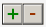 3031 %32 Kč33 Kčtext%KčKčtext%KčKčtext%KčKčCelkemCelkem přerozděleno věřitelům34 KčMíra uspokojení věřitelů35 %Očekávaná míra uspokojení věřitelů 36 %Měsíc oddlužení37 čísloKomentář:T2 textP1 přílohyDatum a podpis insolvenčního správce 38Datum a podpis dlužníka39